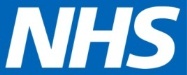 North East Lincolnshire CCGNHS North East Lincolnshire Clinical Commissioning Group Constitution Schedule of AmendmentsSummary of additional amendments20/02/2015Table 1Summary of amendments pending acceptance in addition to table one above Table 2Summary of amendments accepted 12/02/2015Table 3Report to:NEL CCG Governing BodyPresented by:Cathy Kennedy, Deputy Chief ExecutiveDate of Meeting:12 March 2015Subject:Constitution AmendmentsStatus: OPEN	            CLOSEDOBJECT OF REPORT:To advise the Partnership Board of the amendments that have been made to the CCG Constitution to reflect:the decision to undertake Joint Commissioning of Primary Medical Servicesalterations to the membership of the Governing Body and Partnership Boardlatest guidance The key changes are listed within appendix one – Schedule of AmendmentsThe agreed changes are now subject to approval/ratification by NHS England at a date that has yet to be confirmed STRATEGY:The CCG constitution underpins all aspects of the Governance of the CCG and hence the delivery of the strategy.IMPLICATIONS:Implications of the individual changes have been advised to, and agreed by, the Partnership Board under its delegated authority as set out in the Scheme of Delegation.RECOMMENDATIONS (R) AND ACTIONS (A) FOR AGREEMENT:RECOMMENDATIONS (R) AND ACTIONS (A) FOR AGREEMENT:The Governing body is asked to note the constitution amendments.Yes/NoCommentsDoes the document take account of and meet the requirements of the following:i)Mental Capacity Actn/aii)CCG  Equality Impact Assessmentn/aiii)Human Rights Act 1998n/aiv)Health and Safety at Work Act 1974n/av)Freedom of Information Act 2000 / Data Protection Act 1998Yesiv)Does the report have regard of the principles and values of the NHS Constitution?www.dh.gov.uk/en/Publicationsandstatistics/Publications/PublicationsPolicyAndGuidance/DH_113613YesPage NumberParagraph ReferenceSummary of change made146.5.1Added statutory wording relating to - Joint commissioning arrangements with other Clinical Commissioning Groups156.5.1.11Partnership Board changed to Governing Body156.5.2Added statutory wording relating to - Joint Commissioning Arrangements with NHS England for the exercise ofCCG functions176.5.3Added statutory wording relating to - Joint Commissioning Arrangements with NHS England for the exercise ofNHS England’s functions186.5.4Pooled budgets to support Joint Commissioning Arrangements206.7.3 (b)Lay members changed back to three  206.7.3 (c)Additional Clinical Member added63Appendix HDECISIONS & FUNCTIONS RESERVED TO THE GOVERNING BODY Wording amended to read - Establishing Joint Committees between NHS England and North East Lincolnshire CCGAlso “Establishing Joint Committees between North East Lincolnshire CCG and other CCGs” 65Appendix HAmended Decisions & Functions delegated to the Joint Committee for Primary Care Co-Commissioning Page NumberParagraph ReferenceSummary of change made216.7.5 (d)Added Joint Committee for Primary Care Co-commissioning236.11.1 Added Joint Committee for Primary Care Co-commissioning (responsibilities)236.11.2Added Joint Committee for Primary Care Co-commissioning (TOR responsibilities) 288.2Types of Conflicts of interested updated as per new national guidancePage NumberParagraph ReferenceSummary of change made  95.2.3 (a)Audit Committee changed to Integrated Governance & Audit Committee196.7.3 (Vii)Composition of the Governing Body – Strategic Nurse role amended to - Strategic Nurse/Director of Quality & Nursing216.8.2 (c)Composition of the partnership board – Changes to Membership – Practice nurse changes to NEL Primary Care (non GP) member 278.1.2Policy name changed to:-  standards of business conduct & conflict of interest policy 3110.2.1.3Referred appendix added (appendix H)35Appendix B 	Practice Name/address updated38Appendix C (3.2.1)Wording updated equivalent to definition of interest (from pecuniary to financial interest 38Appendix C (3.2.1)Policy name changed to:-  standards of business conduct & conflict of interest policy38Appendix C (3.2.3)Note added to explain one out of the three elected GP’s is the Vice Chair of Council of Members39Appendix C (4.1.1) (c)Composition of partnership board membership – changes as per 6.8.264Appendix H Decisions & Functions reserved to the Partnership BoardAdded All matters relating to the discharge of Co-commissioning arrangements, including the establishment of associated pooled budget arrangements64Appendix HDecisions & Functions delegated to:-  Audit committee changed to Integrated Governance & Audit Committee 